Anexos (fotos) 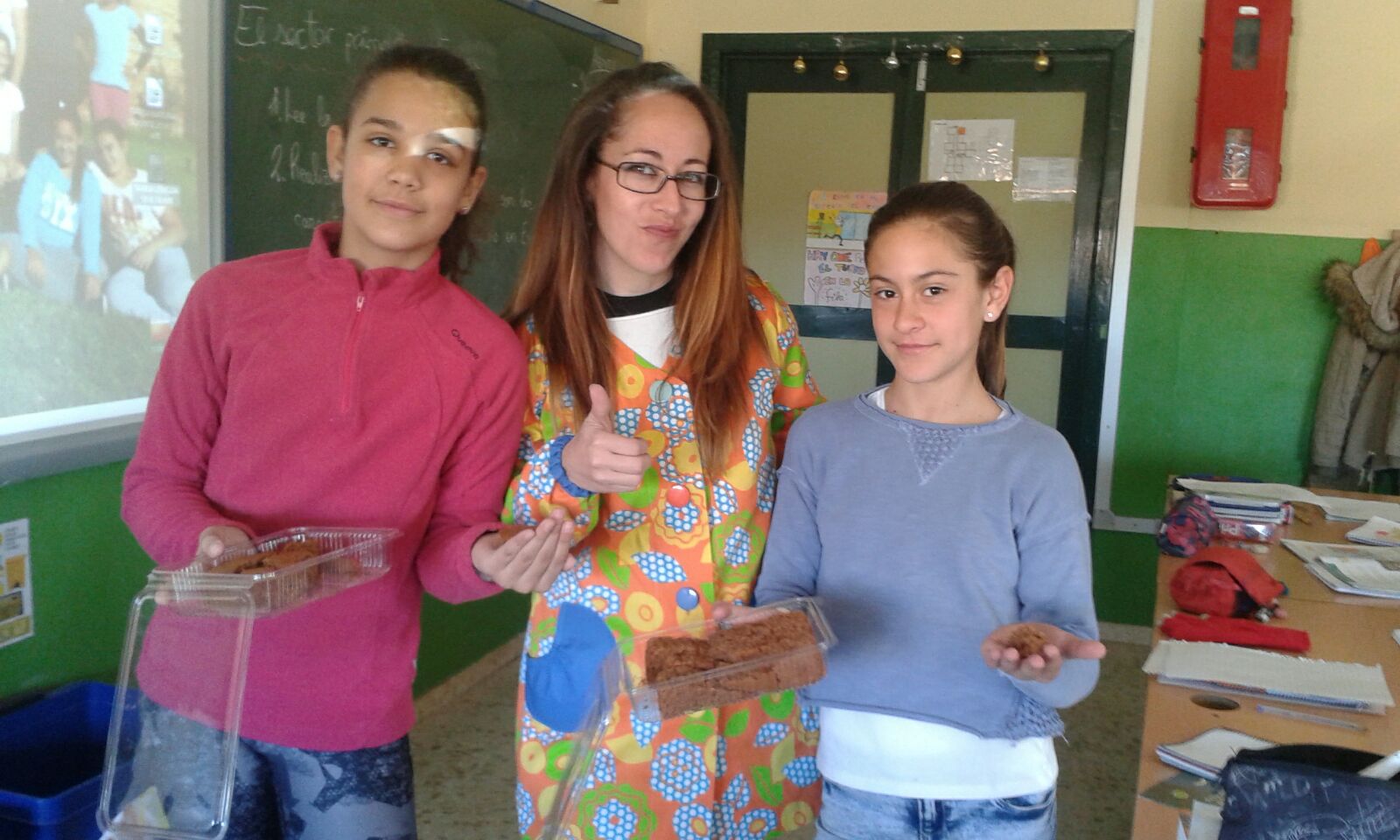 ACTIVIDADES/TALLERES ERASMUS+ 			CURSO 2016/17“Health and Science, much better together”ACTIVIDADES/TALLERES ERASMUS+ 			CURSO 2016/17“Health and Science, much better together”Nombre/ título de la actividadJamaican Coconut CakeObjetivos planteados y conseguidos-Aprovechar el tema de Inglés: “Recipes and food” para elaborar una receta saludable que aparecía en dicha unidad.-Fomentar la importancia de elegir ingredientes lo más sanos posibles en nuestras recetas.*No todos los alumnos hicieron la tarta(se dio opción libre), pero los que se animaron a elaborarla, explicaron el proceso en clase y ofrecieron al resto de alumnos, la degustación de la misma.DesarrolloElaboraron la tarta en casa y en parejas, tras haber leído la receta en clase (en inglés). Posteriormente la expusieron ante el resto de alumnos/as y a continuación la probamos.Valoración personal/grupalPositiva por el interés y motivación despertado en algunos alumnos que se esmeraron en la ejecución del pastel y por la concienciación en la necesidad de comer sano (incluso una tarta) para tener una buena salud.Disfrutaron de la experiencia a la vez que conocieron detalles sobre la gastronomía  jamaicana.